KHIZER E-mail: khizer.384553@2freemail.com OBJECTIVE & STRENGTH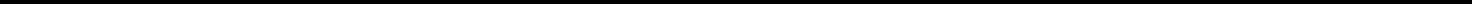 To make the best use of my existing skills. Experience in working in a fast paced environment and able to quickly understand the mission, vision of the organisation.WORK EXPERIENCEKids Apparels & Non Apparels –Toonz Retail Pvt. Ltd (Location – KSA) (Jan 2014-2018)Designation: Sr sales ExecutiveJob Profile:Execution: Responsible for executing Stores Launching & Outlet Setup.Sales: Support for Sales & co-ordination with Toonz India. All type of Back Office support. Handling Warehouse in regards with Stock assignments and placing new orders.Customer Service: Interacting with Customers during presence in Store, handling billing and cashiering in absence of any individual staff.Quality Control: Quality control and checking of the assignment received in regards with customer satisfaction.Marketing: Deciding on pricing by observing our competitors market.Follow up: To place new orders , follow up with factory India for immediate despatches or if material not in stock place order and planning follow up with production team in factory and if required visit factory to see the development on orders executed from KSA.Additional Responsibility: Handling any other additional responsibility if required.Infrastructure Project- Krimmly Const. Jeddha (September 2011- March 2014) Designation: Quality Control InspectorJob Profile:Quality Control: Working at Abha Bridge project as a quality control Inspector lab technician (LT).Quality Testing: Quality testing handing over Tanumah & Namas project.Concrete Testing: Concrete testing at Abha Bridge project.Inspection: Inspection of total concrete on bridge project with various items like edge slaps, new gersy, graders, retaing walls, footing, grooting, upper risers.KHIZER Granny Top Mining Pvt. Ltd - Bangalore - (October 2007 – July 2011) Designation: Query Manager (Project Location – Hyderabad) Job Profile:Worked as complete rough blocks quality check.Co-ordination with buyers in China.Loading of Shipment.Handling of complete query.In charge of workers in Factory.Quality check of material after polished.Jumbo Gangsaa and Cutter size blocks quality checking after production.EDUCATIONKOLAR GOLD FILEDDiploma in soil testing from SCHOOL OF MINES KOLAR GOLD FIELD BANGALORECOMPUTER KNOWLEDGEComputer Application: MS-Office,.LANGUAGESNative-UrduFluent- English, Hindi, Arabic, Kannada, Telugu, Tamil, Malyalam.PERSONAL INFORMATIONI hereby declare that the facts presented above are true, complete and correct to the best of my knowledge.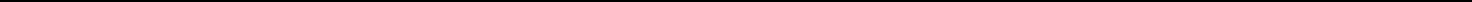 KHIZER Personal informationDate of Birth: September 12, 1982Marital Status: Un MarriedDate of issues: 26/06/2012Exp date: 25/06/2022Driving license: possessed valid Saudi driving